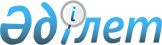 Мәслихаттың 2013 жылғы 27 желтоқсандағы № 183 "Федоров ауданының 2014-2016 жылдарға арналған аудандық бюджеті туралы" шешіміне өзгерістер мен толықтыру енгізу туралыҚостанай облысы Федоров ауданы мәслихатының 2014 жылғы 18 ақпандағы № 194 шешімі. Қостанай облысының Әділет департаментінде 2014 жылғы 26 ақпанда № 4454 болып тіркелді

      Қазақстан Республикасының 2008 жылғы 4 желтоқсандағы Бюджет кодексінің 109-бабына, "Қазақстан Республикасындағы жергілікті мемлекеттік басқару және өзін-өзі басқару туралы" Қазақстан Республикасының 2001 жылғы 23 қаңтардағы Заңының 6-бабының 1-тармағының 1) тармақшасына сәйкес Федоров аудандық мәслихаты ШЕШТІ:



      1. Мәслихаттың 2013 жылғы 27 желтоқсандағы № 183 "Федоров ауданының 2014-2016 жылдарға арналған аудандық бюджеті туралы" шешіміне (Нормативтік құқықтық актілерді мемлекеттік тіркеу тізілімінде № 4392 тіркелген, 2014 жылғы 13 ақпанда "Федоровские новости" газетінде жарияланған) мынадай өзгерістер мен толықтыру енгізілсін:



      көрсетілген шешімнің 1-тармағы жаңа редакцияда жазылсын:

      1. Федоров ауданының 2014-2016 жылдарға арналған аудандық бюджеті тиісінше 1, 2 және 3-қосымшаларға сәйкес, оның ішінде 2014 жылға мынадай көлемдерде бекітілсін:

      1) кірістер – 3600300,0 мың теңге, оның ішінде:

      салықтық түсімдер бойынша – 679261,0 мың теңге;

      салықтық емес түсімдер бойынша – 2248,0 мың теңге;

      негізгі капиталды сатудан түсетін түсімдер бойынша – 1215,0 мың теңге;

      трансферттер түсімі бойынша – 2917576,0 мың теңге;

      2) шығындар – 3621803,5 мың теңге;

      3) таза бюджеттік кредиттеу - 45133,9 мың теңге, оның ішінде:

      бюджеттік кредиттер – 57123,9 мың теңге;

      бюджеттік кредиттерді өтеу – 11990,0 мың теңге;

      4) қаржы активтерімен операциялар бойынша сальдо – 2500,0 мың теңге, оның ішінде:

      қаржы активтерін сатып алу – 2500,0 мың теңге;

      5) бюджет тапшылығы (профициті) - -45133,9 мың теңге;

      6) бюджет тапшылығын қаржыландыру (профицитін пайдалану) – 45133,9 мың теңге.";



      көрсетілген шешім мынадай мазмұндағы 2-1-тармағымен толықтырылсын:

      "2-1. 2014 жылға арналған аудан бюджетінде облыстық бюджеттен алынған ағымдағы нысаналы трансферттердің есебінен шығындар қарастырылғаны ескерілсін, оның ішінде:

      "Федоров – Новошумный – Кеңарал" аудандық маңызы бар автомобиль жолын ағымдағы жөндеу бойынша кредиторлық берешегін өтеу үшін – 11221,0 мың теңге сомасында.";



      көрсетілген шешімнің 1, 2-қосымшалары осы шешімнің 1, 2-қосымшаларына сәйкес жаңа редакцияда жазылсын.



      2. Осы шешім 2014 жылдың 1 қаңтарынан бастап қолданысқа енгізіледі.      Сессия төрайымы                            Л. Финк      Аудандық

      мәслихаттың хатшысы                        Б. Бекенов      КЕЛІСІЛДІ:      "Федоров ауданының экономика

      және қаржы бөлімі" мемлекеттік

      мекемесінің басшысы

      ____________ В. Гринак

Мәслихаттың            

2014 жылғы 18 ақпандағы № 194    

шешіміне 1-қосымша         Мәслихаттың            

2013 жылғы 27 желтоқсандағы № 183  

шешіміне 1-қосымша          Федоров ауданының 2014 жылға арналған аудандық бюджеті

Мәслихаттың             

2014 жылғы 18 ақпандағы № 194    

шешіміне 2-қосымша         Мәслихаттың             

2013 жылғы 27 желтоқсандағы № 183  

шешіміне 2-қосымша          Федоров ауданының 2015 жылға арналған аудандық бюджеті
					© 2012. Қазақстан Республикасы Әділет министрлігінің «Қазақстан Республикасының Заңнама және құқықтық ақпарат институты» ШЖҚ РМК
				СанатыСанатыСанатыСанатыСанатыСомасы,

мың теңгеСыныбыСыныбыСыныбыСыныбыСомасы,

мың теңгеІшкі сыныбыІшкі сыныбыІшкі сыныбыСомасы,

мың теңгеЕрекшелігіЕрекшелігіСомасы,

мың теңгеАтауыСомасы,

мың теңгеIКірістер3600300,0100000Салықтық түсімдер679261,0101000Табыс салығы360442,0101200Жеке табыс салығы360442,0103000Әлеуметтік салық187831,0103100Әлеуметтік салық187831,0104000Меншікке салынатын салықтар107141,0104100Мүлікке салынатын салықтар28477,0104300Жер салығы11760,0104400Көлік құралдарына салынатын салық43512,0104500Бірыңғай жер салығы23392,0105000Тауарларға, жұмыстарға және қызметтерге салынатын ішкі салықтар19554,0105200Акциздер4591,0105300Табиғи және басқа да ресурстарды пайдаланғаны үшін түсетін түсімдер5438,0105400Кәсіпкерлік және кәсіби қызметті жүргізгені үшін алынатын алымдар9525,0108000Заңдық мәндi іс-әрекеттердi жасағаны және (немесе) оған уәкiлеттiгi бар мемлекеттiк органдар немесе лауазымды адамдар құжаттар бергенi үшiн алынатын мiндеттi төлемдер4293,0108100Мемлекеттік баж4293,0200000Салықтық емес түсiмдер2248,0201000Мемлекеттік меншiктен түсетiн кiрiстер708,0201500Мемлекет меншігіндегі мүлікті жалға беруден түсетін кірістер708,0204000Мемлекеттiк бюджеттен қаржыландырылатын, сондай-ақ Қазақстан Республикасы Ұлттық Банкiнiң бюджетiнен (шығыстар сметасынан) ұсталатын және қаржыландырылатын мемлекеттiк мекемелер салатын айыппұлдар, өсімпұлдар, санкциялар, өндiрiп алулар40,0204100Мұнай секторы ұйымдарынан түсетiн түсiмдердi қоспағанда, мемлекеттiк бюджеттен қаржыландырылатын, сондай-ақ Қазақстан Республикасы Ұлттық Банкiнiң бюджетiнен (шығыстар сметасынан) ұсталатын және қаржыландырылатын мемлекеттiк мекемелер салатын айыппұлдар, өсiмпұлдар, санкциялар, өндiрiп алулар40,0206000Басқа да салықтық емес түсімдер1500,0206100Басқа да салықтық емес түсімдер1500,0300000Негізгі капиталды сатудан түсетін түсімдер1215,0301000Мемлекеттік мекемеге тіркелген мемлекеттік мүлікті сату600,0301100Мемлекеттік мекемеге тіркелген мемлекеттік мүлікті сату600,0303000Жердi және материалдық емес активтердi сату615,0303100Жердi сату615,0400000Трансферттердің түсімдері2917576,0402000Мемлекеттiк басқарудың жоғары тұрған органдарынан түсетін трансферттер2917576,0402200Облыстық бюджеттен түсетін трансферттер2917576,0Функционалдық топФункционалдық топФункционалдық топФункционалдық топФункционалдық топСомасы, мың теңгеKіші функция Kіші функция Kіші функция Kіші функция Сомасы, мың теңгеБюджеттік бағдарламалардың әкiмшісіБюджеттік бағдарламалардың әкiмшісіБюджеттік бағдарламалардың әкiмшісіСомасы, мың теңгеБағдарламаБағдарламаСомасы, мың теңгеIIШығындар3621803,501Жалпы сипаттағы мемлекеттiк қызметтер243141,11Мемлекеттiк басқарудың жалпы функцияларын орындайтын өкiлдi, атқарушы және басқа органдар224283,0112Аудан (облыстық маңызы бар қала) мәслихатының аппараты11544,0001Аудан (облыстық маңызы бар қала) мәслихатының қызметін қамтамасыз ету жөніндегі қызметтер11194,0003Мемлекеттік органның күрделі шығыстары350,0122Аудан (облыстық маңызы бар қала) әкімінің аппараты71296,1001Аудан (облыстық маңызы бар қала) әкімінің қызметін қамтамасыз ету жөніндегі қызметтер66646,1003Мемлекеттік органның күрделі шығыстары4650,0123Қаладағы аудан, аудандық маңызы бар қала, кент, ауыл, ауылдық округ әкімінің аппараты141442,9001Қаладағы аудан, аудандық маңызы бар қала, кент, ауыл, ауылдық округ әкімінің қызметін қамтамасыз ету жөніндегі қызметтер133914,9022Мемлекеттік органның күрделі шығыстары7528,02Қаржылық қызмет480,0459Ауданның (облыстық маңызы бар қаланың) экономика және қаржы бөлімі480,0010Жекешелендіру, коммуналдық меншікті басқару, жекешелендіруден кейінгі қызмет және осыған байланысты дауларды реттеу280,0011Коммуналдық меншікке түскен мүлікті есепке алу, сақтау, бағалау және сату200,09Жалпы сипаттағы өзге де мемлекеттік қызметтер18378,1459Ауданның (облыстық маңызы бар қаланың) экономика және қаржы бөлімі18378,1001Ауданның (облыстық маңызы бар қаланың) экономикалық саясаттын қалыптастыру мен дамыту, мемлекеттік жоспарлау, бюджеттік атқару және коммуналдық меншігін басқару саласындағы мемлекеттік саясатты іске асыру жөніндегі қызметтер18378,102Қорғаныс3342,01Әскери мұқтаждар3342,0122Аудан (облыстық маңызы бар қала) әкімінің аппараты3342,0005Жалпыға бірдей әскери міндетті атқару шеңберіндегі іс-шаралар3342,004Бiлiм беру1379964,01Мектепке дейiнгi тәрбие және оқыту184188,0464Ауданның (облыстық маңызы бар қаланың) білім бөлімі184188,0009Мектепке дейінгі тәрбие мен оқыту ұйымдарының қызметін қамтамасыз ету41633,0040Мектепке дейінгі білім беру ұйымдарында мемлекеттік білім беру тапсырысын іске асыруға142555,02Бастауыш, негізгі орта және жалпы орта білім беру1153923,0123Қаладағы аудан, аудандық маңызы бар қала, кент, ауыл, ауылдық округ әкімінің аппараты12963,0005Ауылдық жерлерде балаларды мектепке дейін тегін алып баруды және кері алып келуді ұйымдастыру12963,0464Ауданның (облыстық маңызы бар қаланың) білім бөлімі1140360,0003Жалпы білім беру1093895,0006Балаларға қосымша білім беру46465,09Бiлiм беру саласындағы өзге де қызметтер42453,0464Ауданның (облыстық маңызы бар қаланың) білім бөлімі42453,0001Жергілікті деңгейде білім беру саласындағы мемлекеттік саясатты іске асыру жөніндегі қызметтер13222,0005Ауданның (облыстық маңызы бар қаланың) мемлекеттiк бiлiм беру мекемелер үшiн оқулықтар мен оқу-әдiстемелiк кешендерді сатып алу және жеткiзу12600,0015Жетім баланы (жетім балаларды) және ата-аналарының қамқорынсыз қалған баланы (балаларды) күтіп-ұстауға қамқоршыларға (қорғаншыларға) ай сайынға ақшалай қаражат төлемі11934,0067Ведомстволық бағыныстағы мемлекеттік мекемелерінің және ұйымдарының күрделі шығыстары4697,006Әлеуметтiк көмек және әлеуметтiк қамсыздандыру80558,02Әлеуметтiк көмек65296,0451Ауданның (облыстық маңызы бар қаланың) жұмыспен қамту және әлеуметтік бағдарламалар бөлімі65296,0002Жұмыспен қамту бағдарламасы9080,0005Мемлекеттік атаулы әлеуметтік көмек500,0006Тұрғын үйге көмек көрсету5000,0007Жергілікті өкілетті органдардың шешімі бойынша мұқтаж азаматтардың жекелеген топтарына әлеуметтік көмек15792,0010Үйден тәрбиеленіп оқытылатын мүгедек-балаларды материалдық қамтамасыз ету417,0014Мұқтаж азаматтарға үйде әлеуметтік көмек көрсету15707,001618 жасқа дейінгі балаларға мемлекеттік жәрдемақылар17000,0017Мүгедектерді оңалту жеке бағдарламасына сәйкес, мұқтаж мүгедектерді міндетті гигиеналық құралдармен және ымдау тілі мамандарының қызмет көрсетуін, жеке көмекшілермен қамтамасыз ету1800,09Әлеуметтiк көмек және әлеуметтiк қамтамасыз ету салаларындағы өзге де қызметтер15262,0451Ауданның (облыстық маңызы бар қаланың) жұмыспен қамту және әлеуметтік бағдарламалар бөлімі14602,0001Жергілікті деңгейде халық үшін әлеуметтік бағдарламаларды жұмыспен қамтуды қамтамасыз етуді іске асыру саласындағы мемлекеттік саясатты іске асыру жөніндегі қызметтер14124,0011Жәрдемақыларды және басқа да әлеуметтік төлемдерді есептеу, төлеу мен жеткізу бойынша қызметтерге ақы төлеу478,0458Ауданның (облыстық маңызы бар қаланың) тұрғын үй-коммуналдық шаруашылығы, жолаушылар көлігі және автомобиль жолдары бөлімі660,0050Мүгедектердің құқықтарын қамтамасыз ету және өмір сүру сапасын жақсарту жөніндегі іс-шаралар жоспарын іске асыру660,007Тұрғын үй-коммуналдық шаруашылық869785,61Тұрғын үй шаруашылығы46120,0458Ауданның (облыстық маңызы бар қаланың) тұрғын үй-коммуналдық шаруашылығы, жолаушылар көлігі және автомобиль жолдары бөлімі3500,0003Мемлекеттік тұрғын үй қорының сақталуын ұйымдастыру2000,0004Азаматтардың жекелеген санаттарын тұрғын үймен қамтамасыз ету1500,0466Ауданның (облыстық маңызы бар қаланың) сәулет, қала құрылысы және құрылыс бөлімі42620,0003Мемлекеттік коммуналдық тұрғын үй қорының тұрғын үйін жобалау, салу және (немесе) сатып алу42620,02Коммуналдық шаруашылық733646,0466Ауданның (облыстық маңызы бар қаланың) сәулет, қала құрылысы және құрылыс бөлімі733646,0058Елді мекендердегі сумен жабдықтау және су бұру жүйелерін дамыту733646,03Елді мекендерді абаттандыру90019,6123Қаладағы аудан, аудандық маңызы бар қала, кент, ауыл, ауылдық округ әкімінің аппараты90019,6008Елді мекендерде көшелерді жарықтандыру48488,0009Елді мекендердің санитариясын қамтамасыз ету150,0010Жерлеу орындарын ұстау және туыстары жоқ адамдарды жерлеу215,0011Елді мекендерді абаттандыру мен көгалдандыру41166,608Мәдениет, спорт, туризм және ақпараттық кеңістiк383557,51Мәдениет саласындағы қызмет48761,0455Ауданның (облыстық маңызы бар қаланың) мәдениет және тілдерді дамыту бөлімі48761,0003Мәдени-демалыс жұмысын қолдау48761,02Спорт276397,0465Ауданның (облыстық маңызы бар қаланың) дене шынықтыру және спорт бөлімі14397,0001Жергілікті деңгейде дене шынықтыру және спорт саласындағы мемлекеттік саясатты іске асыру жөніндегі қызметтер6537,0005Ұлттық және бұқаралық спорт түрлерін дамыту2604,0006Аудандық (облыстық маңызы бар қалалық) деңгейде спорттық жарыстар өткiзу1213,0007Әртүрлi спорт түрлерi бойынша аудан (облыстық маңызы бар қала) құрама командаларының мүшелерiн дайындау және олардың облыстық спорт жарыстарына қатысуы4043,0466Ауданның (облыстық маңызы бар қаланың) сәулет, қала құрылысы және құрылыс бөлімі262000,0008Cпорт объектілерін дамыту262000,03Ақпараттық кеңiстiк39466,0455Ауданның (облыстық маңызы бар қаланың) мәдениет және тілдерді дамыту бөлімі35266,0006Аудандық (қалалық) кiтапханалардың жұмыс істеуі31317,0007Мемлекеттік тілді және Қазақстан халықтарының басқа да тілдерін дамыту3949,0456Ауданның (облыстық маңызы бар қаланың) ішкі саясат бөлімі4200,0002Газеттер мен журналдар арқылы мемлекеттік ақпараттық саясат жүргізу жөніндегі кызметтер3200,0005Телерадио хабарларын тарату арқылы мемлекеттік ақпараттық саясатты жүргізу жөніндегі қызметтер1000,09Мәдениет, спорт, туризм және ақпараттық кеңiстiктi ұйымдастыру жөнiндегi өзге де қызметтер18933,5455Ауданның (облыстық маңызы бар қаланың) мәдениет және тілдерді дамыту бөлімі9976,5001Жергілікті деңгейде тілдерді және мәдениетті дамыту саласындағы мемлекеттік саясатты іске асыру жөніндегі қызметтер8301,5032Ведомстволық бағыныстағы мемлекеттік мекемелерінің және ұйымдарының күрделі шығыстары1675,0456Ауданның (облыстық маңызы бар қаланың) ішкі саясат бөлімі8957,0001Жергілікті деңгейде ақпарат, мемлекеттілікті нығайту және азаматтардың әлеуметтік сенімділігін қалыптастыру саласында мемлекеттік саясатты іске асыру жөніндегі қызметтер6557,0003Жастар саясаты саласында іс-шараларды іске асыру2400,010Ауыл, су, орман, балық шаруашылығы, ерекше қорғалатын табиғи аумақтар, қоршаған ортаны және жануарлар дүниесін қорғау, жер қатынастары65412,01Ауыл шаруашылығы24511,0459Ауданның (облыстық маңызы бар қаланың) экономика және қаржы бөлімі12692,0099Мамандардың әлеуметтік көмек көрсетуі жөніндегі шараларды іске асыру12692,0473Ауданның (облыстық маңызы бар қаланың) ветеринария бөлімі11819,0001Жергілікті деңгейде ветеринария саласындағы мемлекеттік саясатты іске асыру жөніндегі қызметтер6604,0006Ауру жануарларды санитарлық союды ұйымдастыру650,0007Қанғыбас иттер мен мысықтарды аулады және жоюды ұйымдастыру300,0008Алып қойылатын және жойылатын ауру жануарлардың, жануарлардан алынатын өнімдер мен шикізаттың құнын иелеріне өтеу2995,0010Ауыл шаруашылығы жануарларын сәйкестендіру жөніндегі іс-шараларды өткізу1270,06Жер қатынастары8191,0463Ауданның (облыстық маңызы бар қаланың) жер қатынастары бөлімі8191,0001Аудан (облыстық маңызы бар қала) аумағында жер қатынастарын реттеу саласындағы мемлекеттік саясатты іске асыру жөніндегі қызметтер8191,09Ауыл, су, орман, балық шаруашылығы, қоршаған ортаны қорғау және жер қатынастары саласындағы басқа да қызметтер32710,0473Ауданның (облыстық маңызы бар қаланың) ветеринария бөлімі32710,0011Эпизоотияға қарсы іс-шаралар жүргізу32710,011Өнеркәсіп, сәулет, қала құрылысы және құрылыс қызметі11969,12Сәулет, қала құрылысы және құрылыс қызметі11969,1466Ауданның (облыстық маңызы бар қаланың) сәулет, қала құрылысы және құрылыс бөлімі11969,1001Құрылыс, облыс қалаларының, аудандарының және елді мекендерінің сәулеттік бейнесін жақсарту саласындағы мемлекеттік саясатты іске асыру және ауданның (облыстық маңызы бар қаланың) аумағын оңтайла және тиімді қала құрылыстық игеруді қамтамасыз ету жөніндегі қызметтер11759,1015Мемлекеттік органның күрделі шығыстары210,012Көлiк және коммуникация463150,01Автомобиль көлiгi463150,0123Қаладағы аудан, аудандық маңызы бар қала, кент, ауыл, ауылдық округ әкімінің аппараты3000,0013Аудандық маңызы бар қалаларда, кенттерде, ауылдарда, ауылдық округтерде автомобиль жолдарының жұмыс істеуін қамтамасыз ету3000,0458Ауданның (облыстық маңызы бар қаланың) тұрғын үй-коммуналдық шаруашылығы, жолаушылар көлігі және автомобиль жолдары бөлімі460150,0022Көлік инфрақұрылымын дамыту398451,0023Автомобиль жолдарының жұмыс істеуін қамтамасыз ету61699,013Басқалар116617,19Басқалар116617,1123Қаладағы аудан, аудандық маңызы бар қала, кент, ауыл, ауылдық округ әкімінің аппараты25113,0040"Өңірлерді дамыту" Бағдарламасы шеңберінде өңірлерді экономикалық дамытуға жәрдемдесу бойынша шараларды іске асыру25113,0454Ауданның (облыстық маңызы бар қаланың) кәсіпкерлік және ауыл шаруашылығы бөлімі16861,1001Жергілікті деңгейде кәсіпкерлікті және ауыл шаруашылығын дамыту саласындағы мемлекеттік саясатты іске асыру жөніндегі қызметтер15121,1007Мемлекеттік органның күрделі шығыстары1740,0458Ауданның (облыстық маңызы бар қаланың) тұрғын үй-коммуналдық шаруашылығы, жолаушылар көлігі және автомобиль жолдары бөлімі72643,0001Жергілікті деңгейде тұрғын үй-коммуналдық шаруашылығы, жолаушылар көлігі және автомобиль жолдары саласындағы мемлекеттік саясатты іске асыру жөніндегі қызметтер22176,0067Ведомстволық бағыныстағы мемлекеттік мекемелерінің және ұйымдарының күрделі шығыстары50467,0459Ауданның (облыстық маңызы бар қаланың) экономика және қаржы бөлімі2000,0012Ауданның (облыстық маңызы бар қаланың) жергілікті атқарушы органының резерві2000,015Трансферттер4306,21Трансферттер4306,2459Ауданның (облыстық маңызы бар қаланың) экономика және қаржы бөлімі4306,2006Нысаналы пайдаланылмаған (толық пайдаланылмаған) трансферттерді қайтару4306,2IIIТаза бюджеттік кредиттеу45133,9Бюджеттік кредиттер57123,910Ауыл, су, орман, балық шаруашылығы, ерекше қорғалатын табиғи аумақтар, қоршаған ортаны және жануарлар дүниесін қорғау, жер қатынастары57123,91Ауыл шаруашылығы57123,9459Ауданның (облыстық маңызы бар қаланың) экономика және қаржы бөлімі57123,9018Мамандарды әлеуметтік қолдау шараларын іске асыруға берілетін бюджеттік кредиттер57123,95Бюджеттік кредиттерді өтеу11990,001Бюджеттік кредиттерді өтеу11990,01Мемлекеттік бюджеттен берілген бюджеттік кредиттерді өтеу11990,013Жеке тұлғаларға жергілікті бюджеттен берілген бюджеттік кредиттерді өтеу11990,0ІVҚаржы активтерімен операциялар бойынша сальдо2500,0Қаржы активтерін сатып алу2500,013Басқалар2500,09Басқалар2500,0123Қаладағы аудан, аудандық маңызы бар қала, кент, ауыл, ауылдық округ әкімінің аппараты2000,0065Заңды тұлғалардың жарғылық капиталын қалыптастыру немесе ұлғайту2000,0458Ауданның (облыстық маңызы бар қаланың) тұрғын үй-коммуналдық шаруашылығы, жолаушылар көлігі және автомобиль жолдары бөлімі500,0065Заңды тұлғалардың жарғылық капиталын қалыптастыру немесе ұлғайту500,0VБюджет тапшылығы, профициті-45133,9VІБюджет тапшылығын қаржыландыру (профицитін пайдалану)45133,97Қарыздар түсімі57123,901Мемлекеттік ішкі қарыздар57123,92Қарыз алу келісім-шарттары57123,903Ауданның (облыстық маңызы бар қаланың) жергілікті атқарушы органы алатын қарыздар57123,916Қарыздарды өтеу11990,01Қарыздарды өтеу11990,0459Ауданның (облыстық маңызы бар қаланың) экономика және қаржы бөлімі11990,0005Жергілікті атқарушы органның жоғары тұрған бюджет алдындағы борышын өтеу11990,08Бюджет қаражаттарының пайдаланылатын қалдықтары24003,501Бюджет қаражаты қалдықтары24003,51Бюджет қаражатының бос қалдықтары24003,501Бюджет қаражатының бос қалдықтары24003,5СанатыСанатыСанатыСанатыСанатыСомасы, мың теңгеСыныбыСыныбыСыныбыСыныбыСомасы, мың теңгеІшкі сыныбыІшкі сыныбыІшкі сыныбыСомасы, мың теңгеЕрекшелігіЕрекшелігіСомасы, мың теңгеАтауыСомасы, мың теңгеIКірістер2637803,0100000Салықтық түсімдер722775,0101000Табыс салығы395220,0101200Жеке табыс салығы395220,0103000Әлеуметтік салық189737,0103100Әлеуметтік салық189737,0104000Меншікке салынатын салықтар113047,0104100Мүлікке салынатын салықтар31477,0104300Жер салығы11760,0104400Көлік құралдарына салынатын салық46418,0104500Бірыңғай жер салығы23392,0105000Тауарларға, жұмыстарға және қызметтерге салынатын ішкі салықтар20178,0105200Акциздер4914,0105300Табиғи және басқа да ресурстарды пайдаланғаны үшін түсетін түсімдер5438,0105400Кәсіпкерлік және кәсіби қызметті жүргізгені үшін алынатын алымдар9826,0108000Заңдық мәндi іс-әрекеттердi жасағаны және (немесе) оған уәкiлеттiгi бар мемлекеттiк органдар немесе лауазымды адамдар құжаттар бергенi үшiн алынатын мiндеттi төлемдер4593,0108100Мемлекеттік баж4593,0200000Салықтық емес түсiмдер2286,0201000Мемлекеттік меншiктен түсетiн кiрiстер743,0201500Мемлекет меншігіндегі мүлікті жалға беруден түсетін кірістер743,0204000Мемлекеттiк бюджеттен қаржыландырылатын, сондай-ақ Қазақстан Республикасы Ұлттық Банкiнiң бюджетiнен (шығыстар сметасынан) ұсталатын және қаржыландырылатын мемлекеттiк мекемелер салатын айыппұлдар, өсімпұлдар, санкциялар, өндiрiп алулар43,0204100Мұнай секторы ұйымдарынан түсетiн түсiмдердi қоспағанда, мемлекеттiк бюджеттен қаржыландырылатын, сондай-ақ Қазақстан Республикасы Ұлттық Банкiнiң бюджетiнен (шығыстар сметасынан) ұсталатын және қаржыландырылатын мемлекеттiк мекемелер салатын айыппұлдар, өсiмпұлдар, санкциялар, өндiрiп алулар43,0206000Басқа да салықтық емес түсімдер1500,0206100Басқа да салықтық емес түсімдер1500,0300000Негізгі капиталды сатудан түсетін түсімдер615,0303000Жердi және материалдық емес активтердi сату615,0303100Жердi сату615,0400000Трансферттердің түсімдері1912127,0402000Мемлекеттiк басқарудың жоғары тұрған органдарынан түсетін трансферттер1912127,0402200Облыстық бюджеттен түсетін трансферттер1912127,0Функционалдық топФункционалдық топФункционалдық топФункционалдық топФункционалдық топСомасы, мың теңгеKіші функцияKіші функцияKіші функцияKіші функцияСомасы, мың теңгеБюджеттік бағдарламалардың әкiмшісіБюджеттік бағдарламалардың әкiмшісіБюджеттік бағдарламалардың әкiмшісіСомасы, мың теңгеБағдарламаБағдарламаСомасы, мың теңгеIIШығындар2637803,001Жалпы сипаттағы мемлекеттiк қызметтер239305,01Мемлекеттiк басқарудың жалпы функцияларын орындайтын өкiлдi, атқарушы және басқа органдар220100,0112Аудан (облыстық маңызы бар қала) мәслихатының аппараты11662,0001Аудан (облыстық маңызы бар қала) мәслихатының қызметін қамтамасыз ету жөніндегі қызметтер11287,0003Мемлекеттік органның күрделі шығыстары375,0122Аудан (облыстық маңызы бар қала) әкімінің аппараты69167,0001Аудан (облыстық маңызы бар қала) әкімінің қызметін қамтамасыз ету жөніндегі қызметтер64405,0003Мемлекеттік органның күрделі шығыстары4762,0123Қаладағы аудан, аудандық маңызы бар қала, кент, ауыл, ауылдық округ әкімінің аппараты139271,0001Қаладағы аудан, аудандық маңызы бар қала, кент, ауыл, ауылдық округ әкімінің қызметін қамтамасыз ету жөніндегі қызметтер135547,0022Мемлекеттік органның күрделі шығыстары3724,02Қаржылық қызмет514,0459Ауданның (облыстық маңызы бар қаланың) экономика және қаржы бөлімі514,0010Жекешелендіру, коммуналдық меншікті басқару, жекешелендіруден кейінгі қызмет және осыған байланысты дауларды реттеу300,0011Коммуналдық меншікке түскен мүлікті есепке алу, сақтау, бағалау және сату214,09Жалпы сипаттағы өзге де мемлекеттік қызметтер18691,0459Ауданның (облыстық маңызы бар қаланың) экономика және қаржы бөлімі18691,0001Ауданның (облыстық маңызы бар қаланың) экономикалық саясаттын қалыптастыру мен дамыту, мемлекеттік жоспарлау, бюджеттік атқару және коммуналдық меншігін басқару саласындағы мемлекеттік саясатты іске асыру жөніндегі қызметтер18691,002Қорғаныс3521,01Әскери мұқтаждар3521,0122Аудан (облыстық маңызы бар қала) әкімінің аппараты3521,0005Жалпыға бірдей әскери міндетті атқару шеңберіндегі іс-шаралар3521,004Бiлiм беру1241112,01Мектепке дейiнгi тәрбие және оқыту48827,0464Ауданның (облыстық маңызы бар қаланың) білім бөлімі48827,0009Мектепке дейінгі тәрбие мен оқыту ұйымдарының қызметін қамтамасыз ету48827,02Бастауыш, негізгі орта және жалпы орта білім беру1140896,0123Қаладағы аудан, аудандық маңызы бар қала, кент, ауыл, ауылдық округ әкімінің аппараты13683,0005Ауылдық жерлерде балаларды мектепке дейін тегін алып баруды және кері алып келуді ұйымдастыру13683,0464Ауданның (облыстық маңызы бар қаланың) білім бөлімі1127213,0003Жалпы білім беру1077495,0006Балаларға қосымша білім беру49718,09Бiлiм беру саласындағы өзге де қызметтер51389,0464Ауданның (облыстық маңызы бар қаланың) білім бөлімі40138,0001Жергілікті деңгейде білім беру саласындағы мемлекеттік саясатты іске асыру жөніндегі қызметтер13362,0005Ауданның (облыстық маңызы бар қаланың) мемлекеттiк бiлiм беру мекемелер үшiн оқулықтар мен оқу-әдiстемелiк кешендерді сатып алу және жеткiзу13482,0015Жетім баланы (жетім балаларды) және ата-аналарының қамқорынсыз қалған баланы (балаларды) күтіп-ұстауға қамқоршыларға (қорғаншыларға) ай сайынға ақшалай қаражат төлемі12769,0022Жетім баланы (жетім балаларды) және ата-анасының қамқорлығынсыз қалған баланы (балаларды) асырап алғаны үшін Қазақстан азаматтарына біржолғы ақша қаражатын төлеуге арналған төлемдер525,0466Ауданның (облыстық маңызы бар қаланың) сәулет, қала құрылысы және құрылыс бөлімі11251,0037Білім беру объектілерін салу және реконструкциялау11251,006Әлеуметтiк көмек және әлеуметтiк қамсыздандыру83524,02Әлеуметтiк көмек68732,0451Ауданның (облыстық маңызы бар қаланың) жұмыспен қамту және әлеуметтік бағдарламалар бөлімі68732,0002Жұмыспен қамту бағдарламасы9716,0005Мемлекеттік атаулы әлеуметтік көмек535,0006Тұрғын үйге көмек көрсету5350,0007Жергілікті өкілетті органдардың шешімі бойынша мұқтаж азаматтардың жекелеген топтарына әлеуметтік көмек16897,0010Үйден тәрбиеленіп оқытылатын мүгедек-балаларды материалдық қамтамасыз ету446,0014Мұқтаж азаматтарға үйде әлеуметтік көмек көрсету15711,001618 жасқа дейінгі балаларға мемлекеттік жәрдемақылар18190,0017Мүгедектерді оңалту жеке бағдарламасына сәйкес, мұқтаж мүгедектерді міндетті гигиеналық құралдармен және ымдау тілі мамандарының қызмет көрсетуін, жеке көмекшілермен қамтамасыз ету1887,09Әлеуметтiк көмек және әлеуметтiк қамтамасыз ету салаларындағы өзге де қызметтер14792,0451Ауданның (облыстық маңызы бар қаланың) жұмыспен қамту және әлеуметтік бағдарламалар бөлімі14792,0001Жергілікті деңгейде халық үшін әлеуметтік бағдарламаларды жұмыспен қамтуды қамтамасыз етуді іске асыру саласындағы мемлекеттік саясатты іске асыру жөніндегі қызметтер14332,0011Жәрдемақыларды және басқа да әлеуметтік төлемдерді есептеу, төлеу мен жеткізу бойынша қызметтерге ақы төлеу460,007Тұрғын үй-коммуналдық шаруашылық660414,01Тұрғын үй шаруашылығы9672,0458Ауданның (облыстық маңызы бар қаланың) тұрғын үй-коммуналдық шаруашылығы, жолаушылар көлігі және автомобиль жолдары бөлімі2140,0003Мемлекеттік тұрғын үй қорының сақталуын ұйымдастыру2140,0466Ауданның (облыстық маңызы бар қаланың) сәулет, қала құрылысы және құрылыс бөлімі7532,0003Мемлекеттік коммуналдық тұрғын үй қорының тұрғын үйін жобалау, салу және (немесе) сатып алу7532,02Коммуналдық шаруашылық623951,0466Ауданның (облыстық маңызы бар қаланың) сәулет, қала құрылысы және құрылыс бөлімі606888,0005Коммуналдық шаруашылығын дамыту17063,0058Елді мекендердегі сумен жабдықтау және су бұру жүйелерін дамыту606888,03Елді мекендерді абаттандыру26791,0123Қаладағы аудан, аудандық маңызы бар қала, кент, ауыл, ауылдық округ әкімінің аппараты26791,0008Елді мекендерде көшелерді жарықтандыру10065,0009Елді мекендердің санитариясын қамтамасыз ету482,0010Жерлеу орындарын ұстау және туыстары жоқ адамдарды жерлеу230,0011Елді мекендерді абаттандыру мен көгалдандыру16014,008Мәдениет, спорт, туризм және ақпараттық кеңістiк238847,01Мәдениет саласындағы қызмет49459,0455Ауданның (облыстық маңызы бар қаланың) мәдениет және тілдерді дамыту бөлімі49459,0003Мәдени-демалыс жұмысын қолдау49459,02Спорт129869,0465Ауданның (облыстық маңызы бар қаланың) дене шынықтыру және спорт бөлімі14869,0001Жергілікті деңгейде дене шынықтыру және спорт саласындағы мемлекеттік саясатты іске асыру жөніндегі қызметтер6641,0005Ұлттық және бұқаралық спорт түрлерін дамыту2604,0006Аудандық (облыстық маңызы бар қалалық) деңгейде спорттық жарыстар өткiзу1298,0007Әртүрлi спорт түрлерi бойынша аудан (облыстық маңызы бар қала) құрама командаларының мүшелерiн дайындау және олардың облыстық спорт жарыстарына қатысуы4326,0466Ауданның (облыстық маңызы бар қаланың) сәулет, қала құрылысы және құрылыс бөлімі115000,0008Cпорт объектілерін дамыту115000,03Ақпараттық кеңiстiк40599,0455Ауданның (облыстық маңызы бар қаланың) мәдениет және тілдерді дамыту бөлімі36105,0006Аудандық (қалалық) кiтапханалардың жұмыс істеуі31880,0007Мемлекеттік тілді және Қазақстан халықтарының басқа да тілдерін дамыту4225,0456Ауданның (облыстық маңызы бар қаланың) ішкі саясат бөлімі4494,0002Газеттер мен журналдар арқылы мемлекеттік ақпараттық саясат жүргізу жөніндегі кызметтер3424,0005Телерадио хабарларын тарату арқылы мемлекеттік ақпараттық саясатты жүргізу жөніндегі қызметтер1070,09Мәдениет, спорт, туризм және ақпараттық кеңiстiктi ұйымдастыру жөнiндегi өзге де қызметтер18920,0455Ауданның (облыстық маңызы бар қаланың) мәдениет және тілдерді дамыту бөлімі9656,0001Жергілікті деңгейде тілдерді және мәдениетті дамыту саласындағы мемлекеттік саясатты іске асыру жөніндегі қызметтер7864,0032Ведомстволық бағыныстағы мемлекеттік мекемелерінің және ұйымдарының күрделі шығыстары1792,0456Ауданның (облыстық маңызы бар қаланың) ішкі саясат бөлімі9264,0001Жергілікті деңгейде ақпарат, мемлекеттілікті нығайту және азаматтардың әлеуметтік сенімділігін қалыптастыру саласында мемлекеттік саясатты іске асыру жөніндегі қызметтер6696,0003Жастар саясаты саласында іс-шараларды іске асыру2568,010Ауыл, су, орман, балық шаруашылығы, ерекше қорғалатын табиғи аумақтар, қоршаған ортаны және жануарлар дүниесін қорғау, жер қатынастары64674,01Ауыл шаруашылығы23607,0459Ауданның (облыстық маңызы бар қаланың) экономика және қаржы бөлімі11874,0099Мамандардың әлеуметтік көмек көрсетуі жөніндегі шараларды іске асыру11874,0473Ауданның (облыстық маңызы бар қаланың) ветеринария бөлімі11733,0001Жергілікті деңгейде ветеринария саласындағы мемлекеттік саясатты іске асыру жөніндегі қызметтер6729,0006Ауру жануарларды санитарлық союды ұйымдастыру650,0008Алып қойылатын және жойылатын ауру жануарлардың, жануарлардан алынатын өнімдер мен шикізаттың құнын иелеріне өтеу2995,0010Ауыл шаруашылығы жануарларын сәйкестендіру жөніндегі іс-шараларды өткізу1359,06Жер қатынастары8357,0463Ауданның (облыстық маңызы бар қаланың) жер қатынастары бөлімі8357,0001Аудан (облыстық маңызы бар қала) аумағында жер қатынастарын реттеу саласындағы мемлекеттік саясатты іске асыру жөніндегі қызметтер8357,09Ауыл, су, орман, балық шаруашылығы, қоршаған ортаны қорғау және жер қатынастары саласындағы басқа да қызметтер32710,0473Ауданның (облыстық маңызы бар қаланың) ветеринария бөлімі32710,0011Эпизоотияға қарсы іс-шаралар жүргізу32710,011Өнеркәсіп, сәулет, қала құрылысы және құрылыс қызметі10998,02Сәулет, қала құрылысы және құрылыс қызметі10998,0466Ауданның (облыстық маңызы бар қаланың) сәулет, қала құрылысы және құрылыс бөлімі10998,0001Құрылыс, облыс қалаларының, аудандарының және елді мекендерінің сәулеттік бейнесін жақсарту саласындағы мемлекеттік саясатты іске асыру және ауданның (облыстық маңызы бар қаланың) аумағын оңтайла және тиімді қала құрылыстық игеруді қамтамасыз ету жөніндегі қызметтер10998,012Көлiк және коммуникация19579,01Автомобиль көлiгi19579,0123Қаладағы аудан, аудандық маңызы бар қала, кент, ауыл, ауылдық округ әкімінің аппараты3210,0013Аудандық маңызы бар қалаларда, кенттерде, ауылдарда, ауылдық округтерде автомобиль жолдарының жұмыс істеуін қамтамасыз ету3210,0458Ауданның (облыстық маңызы бар қаланың) тұрғын үй-коммуналдық шаруашылығы, жолаушылар көлігі және автомобиль жолдары бөлімі16369,0023Автомобиль жолдарының жұмыс істеуін қамтамасыз ету16369,013Басқалар75829,09Басқалар75829,0123Қаладағы аудан, аудандық маңызы бар қала, кент, ауыл, ауылдық округ әкімінің аппараты25113,0040"Өңірлерді дамыту" Бағдарламасы шеңберінде өңірлерді экономикалық дамытуға жәрдемдесу бойынша шараларды іске асыру25113,0454Ауданның (облыстық маңызы бар қаланың) кәсіпкерлік және ауыл шаруашылығы бөлімі15010,0001Жергілікті деңгейде кәсіпкерлікті және ауыл шаруашылығын дамыту саласындағы мемлекеттік саясатты іске асыру жөніндегі қызметтер15010,0458Ауданның (облыстық маңызы бар қаланың) тұрғын үй-коммуналдық шаруашылығы, жолаушылар көлігі және автомобиль жолдары бөлімі33706,0001Жергілікті деңгейде тұрғын үй-коммуналдық шаруашылығы, жолаушылар көлігі және автомобиль жолдары саласындағы мемлекеттік саясатты іске асыру жөніндегі қызметтер23282,0067Ведомстволық бағыныстағы мемлекеттік мекемелерінің және ұйымдарының күрделі шығыстары10424,0459Ауданның (облыстық маңызы бар қаланың) экономика және қаржы бөлімі2000,0012Ауданның (облыстық маңызы бар қаланың) жергілікті атқарушы органының резерві2000,0IIIТаза бюджеттік кредиттеу48293,0Бюджеттік кредиттер61122,010Ауыл, су, орман, балық шаруашылығы, ерекше қорғалатын табиғи аумақтар, қоршаған ортаны және жануарлар дүниесін қорғау, жер қатынастары61122,01Ауыл шаруашылығы61122,0459Ауданның (облыстық маңызы бар қаланың) экономика және қаржы бөлімі61122,0018Мамандарды әлеуметтік қолдау шараларын іске асыруға берілетін бюджеттік кредиттер61122,05Бюджеттік кредиттерді өтеу12829,001Бюджеттік кредиттерді өтеу12829,01Мемлекеттік бюджеттен берілген бюджеттік кредиттерді өтеу12829,013Жеке тұлғаларға жергілікті бюджеттен берілген бюджеттік кредиттерді өтеу12829,0ІVҚаржы активтерімен операциялар бойынша сальдо0,0Қаржы активтерін сатып алу0,0VБюджет тапшылығы, профициті-48293,0VІБюджет тапшылығын қаржыландыру (профицитін пайдалану)48293,07Қарыздар түсімі61122,001Мемлекеттік ішкі қарыздар61122,02Қарыз алу келісім-шарттары61122,003Ауданның (облыстық маңызы бар қаланың) жергілікті атқарушы органы алатын қарыздар61122,016Қарыздарды өтеу12829,01Қарыздарды өтеу12829,0459Ауданның (облыстық маңызы бар қаланың) экономика және қаржы бөлімі12829,0005Жергілікті атқарушы органның жоғары тұрған бюджет алдындағы борышын өтеу12829,08Бюджет қаражаттарының пайдаланылатын қалдықтары0,001Бюджет қаражаты қалдықтары0,01Бюджет қаражатының бос қалдықтары0,001Бюджет қаражатының бос қалдықтары0,0